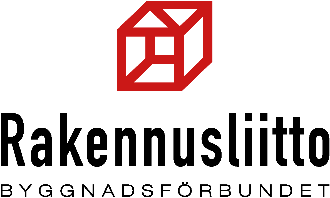 KUTSU ALUEHALLITUKSEN KOKOUKSEENpp.kk.vvvvVastaanottajaTervehdys sinulle!Minulla on ilo kutsua sinut Rakennusliiton XXX aluejärjestö ry:n hallituksen kokoukseen, joka pidetään lauantaina pp.kk.vvvv klo 10.00–13.00 paikassa XXXXXX.Kokousaikataulu:klo   9.30–10.00 	kahvit klo 10.00–12.00	kokousklo 12.00–13.00	lounasklo 13.00–15.00	kokous jatkuu tarvittaessaKokouksen esityslista on tämän kutsun liitteenä.Kokoukseen ilmoittautuminen TÄSTÄ linkistä pp.kk. mennessä.Tervetuloa mukaan!Terveisin, Allekirjoituspuheenjohtaja			Rakennusliiton XXX aluejärjestö ry	